
АДМИНИСТРАЦИЯ     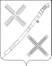 КРАСНОГВАРДЕЙСКОГО СЕЛЬСКОГО ПОСЕЛЕНИЯ
КАНЕВСКОГО РАЙОНА ПОСТАНОВЛЕНИЕ (ПРОЕКТ)_____________                                                                                     №_________     п-к КрасногвардеецОб утверждении Положения о выдаче разрешения на выполнение авиационных работ, парашютных прыжков, демонстрационных полетов воздушных судов, полетов беспилотныхлетательных аппаратов, подъемов привязных аэростатов над территорией Красногвардейского сельского поселения  посадки (взлета) на расположенные в границах Красногвардейского сельского поселения  площадки, сведения о которых не опубликованы в документах аэронавигационной информации        В соответствии с пунктом 49 Федеральных правил использования воздушного пространства Российской Федерации, утвержденных постановлением Правительства Российской Федерации от 11.03.2010 №138 пунктом 40.5 Федеральных авиационных правил "Организация планирования использования воздушного пространства Российской Федерации", утвержденных приказом Минтранса России от 16.01.2012 №6, ПОСТАНОВЛЯЮ:      1. Утвердить Положение  о выдаче разрешения на выполнение авиационных работ,  парашютных прыжков, демонстрационных полетов воздушных судов, полетов беспилотных летательных аппаратов, подъемов привязных аэростатов над территорией Красногвардейского сельского поселения  посадки (взлета) на расположенные в границах Красногвардейского сельского поселения  площадки, сведения о которых не опубликованы в документах аэронавигационной информации согласно приложению № 1.    2. Создать комиссию по рассмотрению заявлений о выдаче разрешения на выполнение авиационных работ,  парашютных прыжков, демонстрационных полетов воздушных судов, полетов беспилотных летательных аппаратов, подъемов привязных аэростатов над территорией Красногвардейского сельского поселения  посадки (взлета) на расположенные в границах Красногвардейского сельского поселения  площадки, сведения о которых не опубликованы в документах аэронавигационной информациии утвердить ее в составе согласно приложению № 2.   3. Контроль за выполнением настоящего  постановления оставляю за собой.   4. Настоящее постановление вступает в силу после официального опубликования (обнародования).Глава Красногвардейского сельского поселения Каневского района                                         Ю.В. ГриньПриложение № 1
к постановлению администрацииКрасногвардейского сельского поселения от ________г. № ________Положение  о выдаче разрешения на выполнение авиационных работ,  парашютных прыжков, демонстрационных полетов воздушных судов, полетов беспилотных летательных аппаратов, подъемов привязных аэростатов над территорией Красногвардейского  сельского поселения  посадки (взлета) на расположенные в границах Красногвардейского сельского поселения  площадки, сведения о которых не опубликованы в документах аэронавигационной информации(далее - Положение)Раздел1.Общие положения
Настоящее Положение определяет порядок выдачи разрешения на выполнение авиационных работ,  парашютных прыжков, демонстрационных полетов воздушных судов, полетов беспилотных летательных аппаратов, подъемов привязных аэростатов над территорией Красногвардейского сельского поселения  посадки (взлета) на расположенные в границах Красногвардейского сельского поселения  площадки, сведения о которых не опубликованы в документах аэронавигационной информации (далее - разрешение).
Раздел 2.Порядок выдачи разрешения
2.1. Для получения разрешения юридическое или физическое лицо либо их представители, уполномоченные в соответствии с действующим законодательством (далее - заявитель), направляют не позднее 10 рабочих дней до планируемых сроков выполнения авиационных работ, парашютных прыжков, демонстрационных полетов воздушных судов, полетов беспилотных летательных аппаратов, подъемов привязных аэростатов над территорией Красногвардейского сельского поселения Каневского района Краснодарского края, посадки (взлета) на расположенные в границах Красногвардейского сельского поселения в администрацию Красногвардейского сельского поселения Каневского района, расположенную по адресу: Краснодарский край, Каневской район, п. Красногвардеец, ул. Красная, 2, заявление о выдаче разрешения по форме согласно приложению 1 к настоящему Положению.2.2. К заявлению прилагаются:1) доверенность, если заявление подается уполномоченным представителем;2) копия пилотского свидетельства;23) копия свидетельства о регистрации воздушного судна;4) копия медицинского заключения, выданного Врачебно-летной экспертной комиссией;5) копия сертификата летной годности воздушного судна с картой данных воздушного судна;6) копия полиса страхования гражданской ответственности владельца воздушного судна перед третьими лицами.2.2.1. Предоставление документов, указанных в подпунктах 2-6 пункта 2.2 настоящего Положения, не требуется, если заявитель является обладателем сертификата эксплуатанта.2.2.2.Заявитель предоставляет копию сертификата эксплуатанта.
2.2.3. Предоставление документов, указанных в подпунктах 2-6 пункта 2.2 настоящего Положения, не требуется, если заявитель относится к государственной авиации. Заявитель предоставляет документ, подтверждающий годность заявленного государственного воздушного
судна к эксплуатации (выписка из формуляра воздушного судна с записью о годности к эксплуатации).2.2.4. Предоставление документов, указанных в подпунктах 2-6 пункта 2.2 настоящего Положения, не требуется при выполнении работ на сверхлегком пилотируемом гражданском воздушном судне с массой конструкции 115 килограммов и менее и при выполнении полетов
беспилотного летательного аппарата, имеющего максимальную взлетную массу 30 килограммов и менее. Заявитель предоставляет копию документа, подтверждающего технические характеристики воздушного судна (паспорт, формуляр или руководство пользователя воздушного судна с указанием его максимальной взлетной массы (массы конструкции). Представляемые копии документов должны быть заверены в соответствии с ГОСТ Р 6.30-2003 "Унифицированные системы документации. Унифицированная система организационно- распорядительной документации. Требования к оформлению документов".В зависимости от заявленного вида деятельности к заявлению прилагается информация, оформленная в письменной форме и содержащая сведения:1) о районе выполнения авиационных работ (в том числе при выполнении работ с использованием беспилотного гражданского воздушного судна), о маршрутах подхода и отхода к месту выполнения авиационных работ, проходящих над территорией Красногвардейского сельского поселения, о наряде сил и средств, выделяемых на выполнение авиационных работ - для получения разрешения на выполнение авиационных работ;2) о времени, месте, высоте выброски парашютистов, о количестве подъемов (заходов) воздушного судна, о маршрутах подхода и отхода к месту выполнения парашютных прыжков, проходящих над территорией Красногвардейского сельского поселения для получения разрешения на выполнение парашютных прыжков;3) сведения о времени, месте и высоте его подъема - для получения разрешения на выполнение подъема привязного аэростата;4) о времени, месте (зонах выполнения), высоте полетов, маршрутах подхода и отхода к месту проведения демонстрационных полетов - для получения разрешения на выполнение демонстрационных полетов;5) о времени, месте (зоне выполнения), высоте полетов - для получения разрешения на выполнение полетов беспилотных летательных аппаратов;6) о месте расположения площадки, времени, высоте полета, маршруте подхода и отхода к месту посадки (взлета) - для получения разрешения на выполнение посадки (взлета) на расположенные в границах Красногвардейского сельского поселения площадки.2.3. Заявление рассматривается комиссией по рассмотрению заявлений о выдаче разрешения на выполнение авиационных работ, парашютных прыжков, демонстрационных полетов воздушных судов, полетов беспилотных летательных аппаратов, подъемов привязных аэростатов над
территорией Красногвардейского сельского поселения Каневского района посадки (взлета) нарасположенные в границах К сельского поселения площадки, сведения о которых не опубликованы в документах аэронавигационной информации (далее -комиссия) в течение 6 рабочих дней с момента его поступления в администрацию Красногвардейского сельского поселения Каневского района Краснодарского края. Организационно-техническую работу по осуществлению деятельности комиссии осуществляет ее секретарь.Комиссия при рассмотрении заявления:1) проводит проверку наличия представленных документов, правильность их оформления и их соответствие заявленному виду деятельности;2) направляет рекомендации, оформленные в виде протокола заседания комиссии, главе Красногвардейского сельского поселения Каневского района для принятия решения о выдаче разрешения заявителю по форме согласно приложению 2 к настоящему Положению или об отказе в выдаче разрешения по форме согласно приложению 3 к настоящему Положению.Рекомендации для принятия решения о выдаче разрешения заявителю или об отказе в выдаче разрешения комиссией принимаются открытым голосованием простым большинством голосов ее членов, участвующих в заседании, при наличии кворума не менее половины от общего числа
ее членов. Каждый член комиссии, в том числе и секретарь комиссии, обладает правом одного голоса. В случае равенства голосов при выработке рекомендаций голос председателя комиссии является решающим.2.4. Решение об отказе в выдаче разрешения принимается в случаях:
1) если заявителем не представлены документы, указанные в пункте 2.2 настоящего Положения;2) если представленные заявителем документы не соответствуют требованиям действующего законодательства;
3) если авиационные работы, парашютные прыжки, полеты беспилотных летательных аппаратов, подъемы привязных аэростатов, демонстрационные полеты заявитель планирует выполнять не над территорией, а также, если площадки посадки (взлета) расположены вне границ Красногвардейского сельского поселения Каневского района;
4) если заявленный вид деятельности не является авиационными работами, парашютными прыжками, подъемом привязных аэростатов, демонстрационными полетами, полетами беспилотных летательных аппаратов, а также, если сведения о площадках посадки (взлета)
опубликованы в документах аэронавигационной информации;
5) если заявителем заявление о выдаче разрешения направлено в администрацию Красногвардейского сельского поселения Каневского районас нарушением сроков, указанных в пункте 2.1 настоящего Положения.
2.5. Решение о выдаче разрешения или об отказе в выдаче разрешения подписывается главой Красногвардейского сельского поселения Каневского района и выдается заявителю лично или направляется почтовым отправлением в срок не позднее 7 рабочих дней с момента поступления заявления в администрацию Красногвардейского сельского поселения Каневского района. Одновременно копия решения о выдаче разрешения направляется начальнику Отдела МВД России по Каневскому  району в Краснодарском крае, начальнику отделения УФСБ России по Краснодарскому краю.
2.6. Копия разрешения представляется пользователем воздушного пространства в соответствующие центры Единой системы организации воздушного движения Российской Федерации.
2.7. Запрещается выполнение авиационных работ, парашютных прыжков, демонстрационных полетов воздушных судов, полетов беспилотных летательных аппаратов, подъемов привязных аэростатов над Красногвардейским сельским поселением Каневского района, посадки (взлет) на расположенные в границах Красногвардейского сельского поселения Каневского районаплощадки, сведения о которых не опубликованы в документах аэронавигационной информации, без разрешения зонального центра Единой системы организации воздушного движения Российской Федерации на использование воздушного пространства и разрешения, выдаваемого администрацией Красногвардейского сельского поселения Каневского района. Приложение к ПоложениюГлаве Красногвардейского сельскогопоселения Каневского района(наименование юридического лица;фамилия, имя, отчество физического лица)(адрес места нахождения/жительства)телефон:  факсэл. почта:ЗАЯВЛЕНИЕо выдаче разрешения на выполнение авиационных работ, парашютных прыжков, демонстрационных полетов воздушных судов, полетов беспилотных летательных аппаратов, подъемов привязных аэростатов над территорией Красногвардейского сельского поселения Каневского районапосадки (взлета) на расположенные в границах Красногвардейского сельского поселения Каневского района  площадки, сведения о которых не опубликованы в документах аэронавигационнойинформации.Прошу выдать разрешение на выполнение над территорией Красногвардейского сельского поселения Каневского районаавиационных работ, парашютных прыжков, подъема привязных аэростатов, демонстрационных полетов, полетов ВВС, посадки (взлета) на площадку с целью:__________________________________________________________на воздушном судне:______________________________________________(указать количество и тип воздушных судов, государственный регистрационный (опознавательный) знаквоздушного судна (если известно заранее)место использования воздушного пространства (посадки (взлета):__________(район проведения авиационных работ, демонстрационных полетов, посадочные площадки, площадки приземления парашютистов, место подъема привязного аэростата, полетов БВС)срок использования воздушного пространства:__________________________дата начала использования:	,дата окончания использования:______________________________________время использования воздушного пространства (посадки (взлета):__________(планируемое время начала и окончания использования воздушного пространства)Приложение:(документы, прилагаемые к заявлению)«___» _________20    г.                          __________________________(подпись, расшифровка подписи)Приложение № 2 к Положению АДМИНИСТРАЦИЯ КРАСНОГВАРДЕЙСКОГО СЕЛЬСКОГО ПОСЕЛЕНИЯ КАНЕВСКОГО РАЙОНАРАЗРЕШЕНИЕна выполнение авиационных работ, парашютных прыжков, демонстрационных полетов воздушных судов, полетов беспилотных летательных аппаратов, подъемов привязных аэростатов (нужное подчеркнуть) над территорией Красногвардейского сельского поселения Каневского района  посадки (взлета) на расположенные в границах Красногвардейского сельского поселения Каневского района площадки, сведения о которых не опубликованы в документах аэронавигационной информацииРассмотрев Ваше заявление от "	"	20	№администрация Красногвардейского сельского поселения Каневского районав соответствии с пунктом 49 "Федеральныхправил использования воздушного пространства Российской Федерации", утвержденных постановлением Правительства Российской Федерации от 11.03.2010 N 138, пунктом 40.5 Федеральных авиационных правил "Организация планирования использования воздушного пространства Российской Федерации", утвержденных приказом Минтранса России от 16.01.2012 N 6, разрешает:(наименование юридического лица; фамилия, имя,
отчество физического лица); адрес места нахождения (жительства):выполнение	над территорией Красногвардейского сельского поселения Каневского района с целью:(цель проведения запрашиваемого вида деятельности)
на воздушном судне (воздушных судах):(указать количество и тип воздушных судов)
государственный регистрационный (опознавательный) знак(и):(указать, если заранее известно)место использования воздушного пространства (посадки (взлета):(район проведения авиационных работ, демонстрационных полетов,
полетов БВС, посадочные площадки, площадки приземления парашютистов, место подъема привязного аэростата)Сроки использования воздушного пространства над территорией
Красногвардейского сельского поселения Каневского района(даты) и временной интервал проведения
запрашиваемого вида деятельности)Наименование должности  ___________________________________Ф.И.О.(подпись)«___»____________20__г.                                                       Приложение № 3 к ПоложениюАДМИНИСТРАЦИЯ КРАСНОГВАРДЕЙСКОГО СЕЛЬСКОГО ПОСЕЛЕНИЯ КАНЕВСКОГО РАЙОНАРЕШЕНИЕ ОБ ОТКАЗЕв выдаче разрешения на выполнение авиационных работ, парашютных прыжков, демонстрационных полетов воздушных судов, полетов беспилотных летательных аппаратов, подъемов привязных аэростатов над территорией Красногвардейского сельского поселения Каневского района, посадки (взлета) на расположенные в границах Красногвардейского сельского поселения Каневского района площадки, сведения о которых не опубликованы в документах аэронавигационной информации (нужное подчеркнуть)Рассмотрев Ваше заявление от "	"	20	№	,администрация Красногвардейского сельского поселения Каневского районав соответствии с пунктом 49 "Федеральныхправил использования воздушного пространства Российской Федерации", утвержденных постановлением Правительства Российской Федерации от 11.03.2010 № 138. пунктом 40.5 Федеральных авиационных правил "Организация планирования использования воздушного пространства Российской Федерации", утвержденных приказом Минтранса России от 16.01.2012 № 6, отказывает в выдаче(наименование юридического лица; фамилия, имя, отчество физического лица) адрес места нахождения (жительства):разрешения на выполнение авиационных работ, парашютных прыжков.демонстрационных полетов воздушных судов, полетов беспилотных летательных аппаратов, подъемов привязных аэростатов над территорией Красногвардейского сельского поселения Каневского района, посадки (взлета) на расположенные в границах муниципального образования  площадки в связи с:(причины отказа)Наименование должности	Ф.И.О.(подпись)«__»_________20___г.Приложение № 2    к постановлению администрации                                                                        Красногвардейского сельского                    поселения Каневского района                     от        2019. №Состав комиссии по рассмотрению заявлений о выдаче разрешения на выполнение авиационных работ, парашютных прыжков, демонстрационных полетов воздушных судов, полетов беспилотных летательных аппаратов, подъемов привязных аэростатов над территориейКрасногвардейского сельского поселения Каневского района посадки (взлета) на расположенные в границах Красногвардейского сельского поселения Каневского района, сведения о которых неопубликованы в документах аэронавигационной информацииПредседатель комиссии:Ведущий специалист администрации Красногвардейского сельского поселения                                                              Т.С. ГолубятниковаГриньЮрий ВасильевичГлава Красногвардейского сельского поселения;ЖилинаВера НиколаевнаЗаместитель главы, начальник общего отдела Красногвардейского сельского поселения;ГолубятниковаТатьяна СергеевнаЧлены комиссии:Ведущий специалист администрации Красногвардейского сельского поселения;ХрипкоЕвгения АндреевнаИнженер по землеустройству администрации Красногвардейского сельского поселения;ДонецАлина ЮрьевнаНачальник учета и отчетности администрации Красногвардейского сельского поселения;Шмалько Людмила НиколаевнаБухгалтер по доходам администрации Красногвардейского сельского поселения.